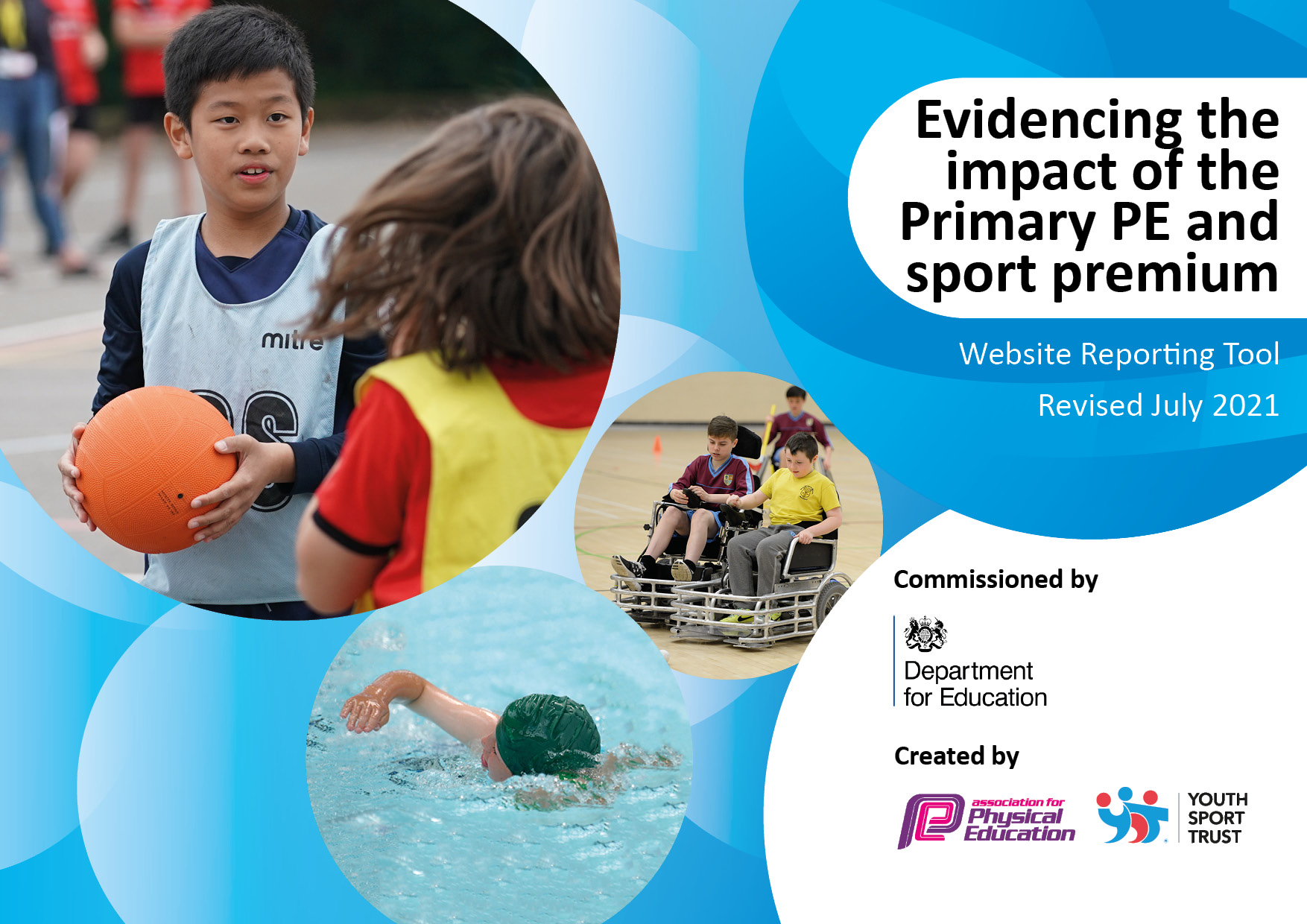 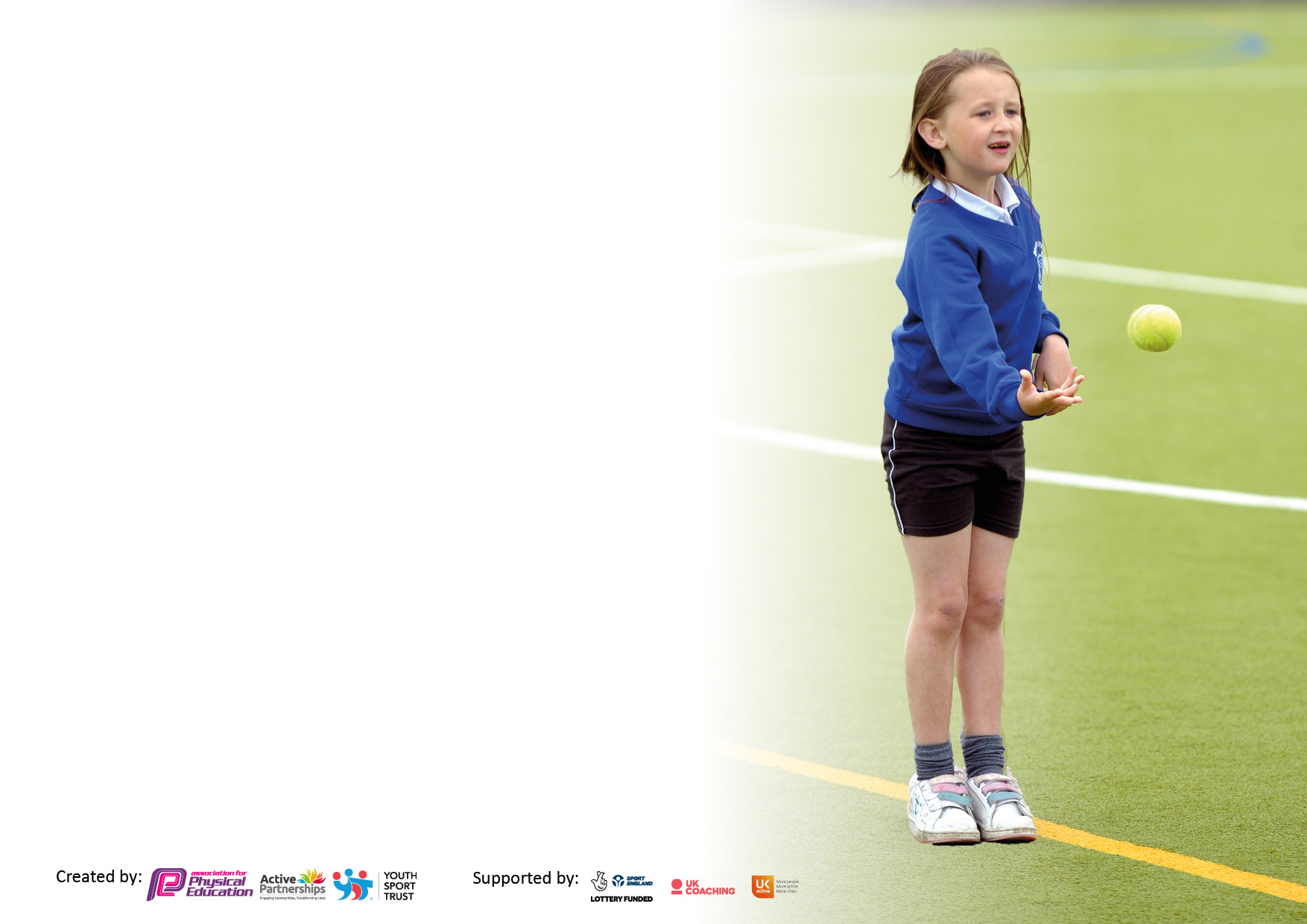 It is important that your grant is used effectively and based on school need. The Education Inspection Framework makes clear there will be a focus on ‘whether leaders and those responsible for governors all understand their respective roles and perform these in a way that enhances the effectiveness of the school’.Under the Quality of Education Ofsted inspectors consider:Intent - Curriculum design, coverage and appropriatenessImplementation - Curriculum delivery, Teaching (pedagogy) and AssessmentImpact - Attainment and progressTo assist schools with common transferable language this template has been developed to utilise the same three headings which should make your plans easily transferable between working documents.Schools     must     use     the      funding      to      make      additional      and      sustainable      improvements to    the    quality    of    Physical    Education,    School     Sport     and     Physical     Activity     (PESSPA) they offer. This means that you should use the Primary PE and sport premium to:Develop or add to the PESSPA activities that your school already offerBuild capacity and capability within the school to ensure that improvements made now will benefit pupils joining the school in future yearsThe Primary PE and sport premium should not be used to fund capital spend projects; the school’s budget should fund these.Pleasevisitgov.ukfortherevisedDfEguidanceincludingthe5keyindicatorsacrosswhichschoolsshoulddemonstrate animprovement.Thisdocumentwillhelpyoutoreviewyourprovisionandtoreportyourspend.DfEencouragesschools to use this template as an effective way of meeting the reporting requirements of the Primary PE and sport premium.We recommend you start by reflecting on the impact of current provision and reviewing the previous spend.Schools are required to publish details of how they spend this funding, including any under-spend from 2019/2020, as well as on the impact it has on pupils’ PE and sport participation and attainment. All funding must be spent by 31st July 2022.We recommend regularly updating the table and publishing it on your website throughout the year. This evidences your ongoing self-evaluation of how you are using the funding to secure maximum, sustainable impact. Final copy must be posted on your website by the end of the academic year and no later than the 31st July 2021. To see an example of how to complete the table please click HERE.Created by:	Supported by: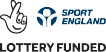 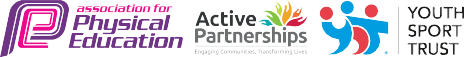 Total amount carried over from 2020/21?£Total amount allocated for 2021/22?£14573How much (if any) do you intend to carry over from this total fund into 2022/23?£0Total amount allocated for 2021/22£14573Total amount of funding for 2021/22. To be spent and reported on by 31st July 2022.£14573Meeting national curriculum requirements for swimming and water safety.N.B. Complete this section to your best ability. For example you might have practised safe self-rescue techniques on dry land which you can then transfer to the pool when school swimming restarts.Due to exceptional circumstances priority should be given to ensuring that pupils can perform safe self rescue even if they do not fully meet the first two requirements of the NC programme of studyWhat percentage of your current Year 6 cohort swim competently, confidently and proficiently over a distance of at least 25 metres?N.B. Even though your pupils may swim in another year please report on their attainment on leaving primary school at the end of the summer term 2021.Please see note above48%What percentage of your current Year 6 cohort use a range of strokes effectively [for example, front crawl, backstroke and breaststroke]?Please see note above48%What percentage of your current Year 6 cohort perform safe self-rescue in different water-based situations?91%Schools can choose to use the Primary PE and sport premium to provide additional provision for swimming but this must be for activity over and above the national curriculum requirements. Have you used it in this way?Yes/NoAcademic Year: 2022/23Total fund allocated:Date Updated:Date Updated:Key indicator 1: The engagement of all pupils in regular physical activity – Chief Medical Officers guidelines recommend that primary school pupils undertake at least 30 minutes of physical activity a day in schoolKey indicator 1: The engagement of all pupils in regular physical activity – Chief Medical Officers guidelines recommend that primary school pupils undertake at least 30 minutes of physical activity a day in schoolKey indicator 1: The engagement of all pupils in regular physical activity – Chief Medical Officers guidelines recommend that primary school pupils undertake at least 30 minutes of physical activity a day in schoolKey indicator 1: The engagement of all pupils in regular physical activity – Chief Medical Officers guidelines recommend that primary school pupils undertake at least 30 minutes of physical activity a day in schoolPercentage of total allocation:Key indicator 1: The engagement of all pupils in regular physical activity – Chief Medical Officers guidelines recommend that primary school pupils undertake at least 30 minutes of physical activity a day in schoolKey indicator 1: The engagement of all pupils in regular physical activity – Chief Medical Officers guidelines recommend that primary school pupils undertake at least 30 minutes of physical activity a day in schoolKey indicator 1: The engagement of all pupils in regular physical activity – Chief Medical Officers guidelines recommend that primary school pupils undertake at least 30 minutes of physical activity a day in schoolKey indicator 1: The engagement of all pupils in regular physical activity – Chief Medical Officers guidelines recommend that primary school pupils undertake at least 30 minutes of physical activity a day in school%IntentImplementationImplementationImpactYour school focus should be clear what you want the pupils to know and be able to do and aboutwhat they need to learn and toconsolidate through practice:Make sure your actions to achieve are linked to your intentions:Funding allocated:Evidence of impact: what do pupils now know and what can they now do? What has changed?:Sustainability and suggested next steps:Increased participation and physical activity on playgroundIncrease participation in physical activity through ‘Daily Mile’.Development of the environment to provide a MUGA to ensure that space is available for physical activity in all conditions.Current PE resources organised and redistributed to provide a range of resources for use at playtimesCompetitive intra school competitions organised and run across each playtime involving a range of sports/games.Training provided to lunchtime welfare staff to increase confidence and skills in supporting physical activity at lunch playtime.Sports TA to support and organise a range of games/activities on the MUGA during lunch playtimes.Each class to timetable a ten minute slot to complete a daily mile on the days which they do not participate in a PE lesson.£13150£0£0£0£1423£0A high number of children have ‘signed up’ to join in with the organised activities and participate in the events.  This has been particularly successful within UKS2.The majority of children now participate in lunchtime activities organised by the sports TA and now are becoming more adept at organising their own activities.Most classes regularly complete their allotted daily mile including those children with mobility issues.Further development of the resources available to the children to extend opportunities.Train and appoint ‘sports leaders’ to lead activities and promote participation in physical activity during playtimesFurther celebrate the outcomes and participation in organised intra school competitions.Further develop the understanding of children of the health benefits of regular physical activity.Key indicator 2: The profile of PESSPA being raised across the school as a tool for whole school improvementKey indicator 2: The profile of PESSPA being raised across the school as a tool for whole school improvementKey indicator 2: The profile of PESSPA being raised across the school as a tool for whole school improvementKey indicator 2: The profile of PESSPA being raised across the school as a tool for whole school improvementPercentage of total allocation:Key indicator 2: The profile of PESSPA being raised across the school as a tool for whole school improvementKey indicator 2: The profile of PESSPA being raised across the school as a tool for whole school improvementKey indicator 2: The profile of PESSPA being raised across the school as a tool for whole school improvementKey indicator 2: The profile of PESSPA being raised across the school as a tool for whole school improvement%IntentImplementationImplementationImpactYour school focus should be clear what you want the pupils to know and be able to do and aboutwhat they need to learn and toconsolidate through practice:Make sure your actions to achieve are linked to your intentions:Funding allocated:Evidence of impact: what do pupils now know and what can they now do? What has changed?:Sustainability and suggested next steps:Increase the profile of PESSPA in schoolOrganise and run Intra School sports events on the newly built MUGA.Hold an opening ceremony for the MUGA with the mayor of Preston invitedCreate a display within school to celebrate the participation and achievements of children participating in PESSPARegular reports to be given in assemblies on the performance of children in PESSPA£13150£0£0£0Children are excited by the prospect of activities being held on the MUGA and far more children are now participating in activities when they are held on the MUGA rather than on the playground.Continue to develop the opportunities for children to participate in organised activities within schoolKey indicator 3: Increased confidence, knowledge and skills of all staff in teaching PE and sportKey indicator 3: Increased confidence, knowledge and skills of all staff in teaching PE and sportKey indicator 3: Increased confidence, knowledge and skills of all staff in teaching PE and sportKey indicator 3: Increased confidence, knowledge and skills of all staff in teaching PE and sportPercentage of total allocation:Key indicator 3: Increased confidence, knowledge and skills of all staff in teaching PE and sportKey indicator 3: Increased confidence, knowledge and skills of all staff in teaching PE and sportKey indicator 3: Increased confidence, knowledge and skills of all staff in teaching PE and sportKey indicator 3: Increased confidence, knowledge and skills of all staff in teaching PE and sport%IntentImplementationImplementationImpactYour school focus should be clearMake sure your actions toFundingEvidence of impact: what doSustainability and suggestedwhat you want the pupils to knowachieve are linked to yourallocated:pupils now know and whatnext steps:and be able to do and aboutintentions:can they now do? What haswhat they need to learn and tochanged?:consolidate through practice:To deliver consistently good PE lessons throughout the curriculum.Purchase the Primary PE Passport app created by Lancashire County Council.Provide staff with comprehensive training on how to use the app to support the planning and delivery of curriculum PE.Develop the use of the PE passport app to conduct, track and use assessments to increase the quality of PE lessonsEmploy a Sports TA to support the delivery of high quality PE across the curriculum.Improve the environment for the delivery of high quality PE by building a multi-use games area (MUGA)£0£0£0£1423£13150Children are now consistently receiving two timetabled PE lessons a week ensuring coverage of the whole NC.The quality of PE lessons has improved.  The structure of PE across lessons and the curriculum has improved. Children are now more able to recall the learning they have achieved and make links across the curriculum.Teachers have identified the improvement of having the sports TA available in terms of both the gathering of correct equipment and their ability to differentiate lessons appropriately.Provide opportunities to staff to identify areas of the curriculum where they feel least secure in their knowledge and skills and then provide the relevant CPD.Key indicator 4: Broader experience of a range of sports and activities offered to all pupilsKey indicator 4: Broader experience of a range of sports and activities offered to all pupilsKey indicator 4: Broader experience of a range of sports and activities offered to all pupilsKey indicator 4: Broader experience of a range of sports and activities offered to all pupilsPercentage of total allocation:Key indicator 4: Broader experience of a range of sports and activities offered to all pupilsKey indicator 4: Broader experience of a range of sports and activities offered to all pupilsKey indicator 4: Broader experience of a range of sports and activities offered to all pupilsKey indicator 4: Broader experience of a range of sports and activities offered to all pupilsIntentImplementationImplementationImpactYour school focus should be clearMake sure your actions toFundingEvidence of impact: what doSustainability and suggestedwhat you want the pupils to knowachieve are linked to yourallocated:pupils now know and whatnext steps:and be able to do and aboutintentions:can they now do? What haswhat they need to learn and tochanged?:consolidate through practice:Increase the opportunity for a broader range of sports and activities to be accessed by all pupilsBuild MUGA and provide markings and permanent equipment for teachers and children to accessDevelop the role of sports TA to organise and support the running of a range of activities across school£13150£1423The level of participation in activities has increased across school and the range of activities and sports has also risen.Complete an audit of the resources available and purchase further resources needed particularly in sports and activities not usually prevalent within schoolProvide markings on the playground to further the opportunities to participate in different activities within a range of settings across school.Key indicator 5: Increased participation in competitive sportKey indicator 5: Increased participation in competitive sportKey indicator 5: Increased participation in competitive sportKey indicator 5: Increased participation in competitive sportPercentage of total allocation:Key indicator 5: Increased participation in competitive sportKey indicator 5: Increased participation in competitive sportKey indicator 5: Increased participation in competitive sportKey indicator 5: Increased participation in competitive sport%IntentImplementationImplementationImpactYour school focus should be clearMake sure your actions toFundingEvidence of impact: what doSustainability and suggestedwhat you want the pupils to knowachieve are linked to yourallocated:pupils now know and whatnext steps:and be able to do and aboutintentions:can they now do? What haswhat they need to learn and tochanged?:consolidate through practice:To increase participation in inter school competitive sporting eventsTo provide a wider range of children opportunity to participate in inter school competitive sporting eventsEnter organised competitive leagues (boys football, girls football, netball, tag rugby, kwik cricket, rounders)After school clubs run to support the development of skills and understanding of the games for which teams are entered into leaguesEnter inter school activities organised by School Games Organiser organised by Sports TAEnter events organised by DB Sports to provide opportunities to a greater range of children (range of year groups, male/female, SEN)  by Sports TA£0£0£1423More competitive leagues have been entered and participation completed than in previous years resulting in a larger number of children accessing competitive sport.Participation in extra activities outside the leagues has also improved including participation in events such as triathlon, gymnastics and SEN multi skills.  This has meant a range of children with differing abilities and backgrounds have been able to participate.Continue to develop the number of sports available for children to participate inIdentify ways to improve the skills of children participating to help future successes within competitive sport.Signed off bySigned off byHead Teacher:Date:Subject Leader:Date:Governor:Date: